                                                                                                                                                                                                        О Т К Р Ы Т О Е    А К Ц И О Н Е Р Н О Е     О Б Щ Е С Т В О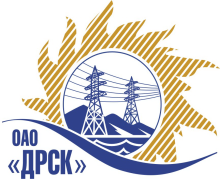 ПРОТОКОЛрассмотрения заявокПРЕДМЕТ ЗАКУПКИ:Открытый запрос предложений (ЭТП) на право заключения Договора на выполнение работ: Закупка № 121  - Поставка, установка и ввод в эксплуатацию тахографического оборудования на транспортные средства (ХЭС).Закупка проводится согласно ГКПЗ 2015г. года, раздела  2.2.1 «Услуги ТПиР» № 121 на основании указания ОАО «ДРСК» от  17.11.2014 г. № 305.Плановая стоимость закупки:  1 500 000,00   руб. без НДС.ПРИСУТСТВОВАЛИ: постоянно действующая Закупочная комиссия 2-го уровня.ВОПРОСЫ, ВЫНОСИМЫЕ НА РАССМОТРЕНИЕ ЗАКУПОЧНОЙ КОМИССИИ: О  рассмотрении результатов оценки заявок Участников.О признании предложений соответствующими условиям запроса предложений.О предварительной ранжировке предложений.О проведении переторжкиРАССМАТРИВАЕМЫЕ ДОКУМЕНТЫ:Протокол вскрытия конвертов от 16.01.2015г. № 188/УТПиР-ВИндивидуальные заключения Шахрая А.Г., Моториной О.А., Лаптева И.А.Предложения участников.ВОПРОС 1 «О рассмотрении результатов оценки заявок Участников»ОТМЕТИЛИ:Извещение о проведении открытого запроса предложений опубликовано на сайте в информационно-телекоммуникационной сети «Интернет» www.zakupki.gov.ru от 30.12.2014 г. № 31401881480.Процедура вскрытия конвертов с предложениями  участников запроса предложений проводилась начиная с 10:00 (время благовещенское) 16.01.2015 г. в электронном сейфе площадки b2b-energo.ru.Планируемая стоимость лота в ГКПЗ ОАО «ДРСК» составляет: 1 500 000,00    руб. без учета НДС.До момента окончания срока подачи предложений Участниками запроса предложений было поданы 2 (два) предложения:1.5. Члены закупочной комиссии, специалисты Организатора запроса предложений и приглашенные эксперты изучили поступившие предложения участников. Результаты экспертной оценки предложений Участников отражены в сводном экспертном заключении.ВОПРОС 2 «О признании предложений соответствующими условиям запроса предложений»ОТМЕТИЛИ:Предлагается признать предложения ООО "ТЕХНОКОМ-ДВ" (680000, Россия, Хабаровский край, г. Хабаровск, ул. Шеронова, д. 115). ООО "Корпорация передовых автотехнолгий" (620014, Россия, Свердловская область, г. Екатеринбург, ул. Воеводина, д. 6, 2 этаж) удовлетворяющим по существу условиям запроса предложений и принять их к дальнейшему рассмотрению.ВОПРОС 3  «О предварительной  ранжировке предложений»ОТМЕТИЛИ:В соответствии с требованиями и условиями, предусмотренными извещением о закупке и Закупочной документацией, предлагается ранжировать предложения следующим образом: ВОПРОС 4 «О проведении переторжки»ОТМЕТИЛИ:Учитывая результаты экспертизы предложений Участников закупки, Закупочная комиссия полагает целесообразным проведение переторжки.РЕШИЛИ:По вопросу № 1:Признать объем полученной информации достаточным для принятия решения.Утвердить цены, полученные на процедуре вскрытия конвертов с предложениями участников открытого запроса предложений:По вопросу № 2Признать предложения ООО "ТЕХНОКОМ-ДВ" (680000, Россия, Хабаровский край, г. Хабаровск, ул. Шеронова, д. 115). ООО "Корпорация передовых автотехнолгий" (620014, Россия, Свердловская область, г. Екатеринбург, ул. Воеводина, д. 6, 2 этаж)  соответствующими условиям закупки.По вопросу № 3:Утвердить предварительную ранжировку предложений:1 место: ООО "ТЕХНОКОМ-ДВ" г. Хабаровск;2 место: ООО "Корпорация передовых автотехнолгий"  г. Екатеринбург.По вопросу № 4:.Провести переторжку. Допустить к участию в переторжке предложения следующих участников: ООО "ТЕХНОКОМ-ДВ" (680000, Россия, Хабаровский край, г. Хабаровск, ул. Шеронова, д. 115). ООО "Корпорация передовых автотехнолгий" (620014, Россия, Свердловская область, г. Екатеринбург, ул. Воеводина, д. 6, 2 этаж).  Определить форму переторжки: заочная.Назначить переторжку на 27.01.2015 в 15:00 час. (благовещенского времени).Место проведения переторжки: ЭТП b2b-energoТехническому секретарю Закупочной комиссии уведомить участников, приглашенных к участию в переторжке, о принятом комиссией решенииДАЛЬНЕВОСТОЧНАЯ РАСПРЕДЕЛИТЕЛЬНАЯ СЕТЕВАЯ КОМПАНИЯУл.Шевченко, 28,   г.Благовещенск,  675000,     РоссияТел: (4162) 397-359; Тел/факс (4162) 397-200, 397-436Телетайп    154147 «МАРС»;         E-mail: doc@drsk.ruОКПО 78900638,    ОГРН  1052800111308,   ИНН/КПП  2801108200/280150001№ 188/УТПИР-Р             город  Благовещенск.01.2015г.№Наименование участника и его адресПредмет и общая цена заявки на участие в запросе предложений1ООО "ТЕХНОКОМ-ДВ" (680000, Россия, Хабаровский край, г. Хабаровск, ул. Шеронова, д. 115)Цена: 1 340 644,00 руб. (цена без НДС)1 581 959,92 рублей с учетом НДС).2ООО "Корпорация передовых автотехнолгий" (620014, Россия, Свердловская область, г. Екатеринбург, ул. Воеводина, д. 6, 2 этаж)Цена: 1 342 644,07 руб. (цена без НДС).1 584 320,00 рублей с учетом НДС,Место в ранжировкеНаименование и адрес участникаЦена и иные существенные условияКоличество баллов1 местоООО "ТЕХНОКОМ-ДВ" (680000, Россия, Хабаровский край, г. Хабаровск, ул. Шеронова, д. 115)Цена: 1 340 644,00 руб. (цена без НДС)1 581 959,92 рублей с учетом НДС).Срок начала работ: с момента заключения договора.Срок завершения работ: 31.03.2015г.Условия финансирования: Без аванса. В течение 30 календарных дней следующих за месяцем, в котором выполнены работы, после подписания справки о стоимости выполненных услуг КС-3.Гарантия на выполненные работы – 12 месяцев. Гарантия на материалы и оборудование – 12 месяцев. Предложение действительно до 31 марта 2015г. 32 местоООО "Корпорация передовых автотехнолгий" (620014, Россия, Свердловская область, г. Екатеринбург, ул. Воеводина, д. 6, 2 этаж)Цена: 1 342 644,07 руб. (цена без НДС).1 584 320,00 рублей с учетом НДС,Срок начала работ: с момента заключения договора.Срок завершения работ: 31.03.2015г.Условия финансирования: Заказчик производит оплату выполненных работ в течение 30 (тридцати) календарных дней с момента подписания актов выполненных работ, на основании предоставленных Подрядчиком  счетов-фактур. Окончательный расчет Заказчик обязан произвести путем перечисления денежных средств на расчетный счет Подрядчика, на основании выставленного счета-фактуры в течение 30 (тридцати) календарных дней с даты подписания сторонами акта ввода в эксплуатацию.Гарантия на выполненные работы – 12 месяцев. Гарантия на материалы и оборудование – 12 месяцев. Предложение действительно до 16 марта 2015г.3№Наименование участника и его адресПредмет и общая цена заявки на участие в запросе предложений1ООО "ТЕХНОКОМ-ДВ" (680000, Россия, Хабаровский край, г. Хабаровск, ул. Шеронова, д. 115)Цена: 1 340 644,00 руб. (цена без НДС)1 581 959,92 рублей с учетом НДС).2ООО "Корпорация передовых автотехнолгий" (620014, Россия, Свердловская область, г. Екатеринбург, ул. Воеводина, д. 6, 2 этаж)Цена: 1 342 644,07 руб. (цена без НДС).1 584 320,00 рублей с учетом НДС,Ответственный секретарьТехнический секретарь________________________________________________О.А. МоторинаК.В. Курганов